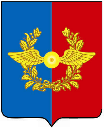 Российская ФедерацияИркутская областьУсольское районное муниципальное образованиеА Д М И Н И С Т Р А Ц И Я Городского поселенияСреднинского муниципального образованияР А С П О Р Я Ж Е Н И ЕОт 05.11.2019г.                              р.п. Средний                                         № 66 –рО проведении публичных слушаний по обсуждению проекта бюджетагородского поселения Среднинского муниципального образования 
на 2020 год и плановый период 2021 и 2022 годовВ соответствии с Федеральным законом №131-ФЗ от 06.10.2003г. «Об общих принципах организации местного самоуправления в Российской Федерации», руководствуясь Порядком проведения публичных слушаний на территории Среднинского муниципального образования, утвержденного решением Думы городского поселения Среднинского муниципального образования от 26.09.2018г. №49, ст. ст. 16, 47 Устава Среднинского муниципального образования:1. Провести на территории Среднинского муниципального образования публичные слушания по обсуждению проекта бюджета городского поселения Среднинского муниципального образования на 2020 год и плановый период 2021 и 2022 годов2. Местом проведения публичных слушаний определить здание Администрации городского поселения Среднинского муниципального образования, расположенного по адресу: Иркутская область, Усольский район, ул. 3-я Степная,           д. 1А, дата проведения -  12 декабря 2019г., время проведения - 15 часов 00 минут.  3. Объявить о дате и месте проведения публичных слушаний через средства массовой информации не позднее 18 ноября 2019 года.4.  Главному инспектору по делопроизводству, хранению и архивированию документов  Сопленковой О.А. опубликовать результаты публичных слушаний в средствах массовой информации и разместить на официальном сайте в информационно-телекоммуникационной  сети Интернет администрации городского поселения Среднинского муниципального образования в течение 10 дней со дня проведения публичных слушаний.Глава городского поселения Среднинского муниципального образования                                В.Д. Барчуков 